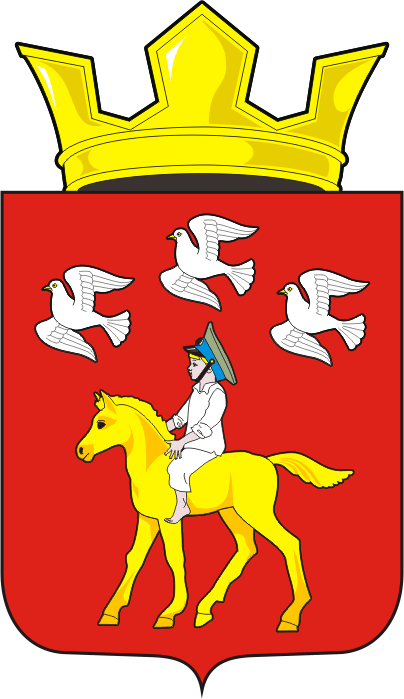 АДМИНИСТРАЦИЯ ЧЕРКАССКОГО СЕЛЬСОВЕТА                                  САРАКТАШСКОГО РАЙОНА ОРЕНБУРГСКОЙ ОБЛАСТИП О С Т А Н О В Л Е Н И Е 04.12.2019 				с. Черкассы				             № 147-пОб обеспечении пожарной безопасностина объектах с массовым пребыванием людейпри проведении новогодних и рождественскихпраздничных мероприятий 2019-2020 годов.В целях предупреждения пожаров и обеспечения безопасности населения в период подготовки и проведения новогодних и рождественских праздников 2019-2020 годов.            1. Руководителям учреждений  принять меры по обеспечению пожарной безопасности при проведении праздничных мероприятий в учреждениях  при проведении новогодних и рождественских мероприятий.                                                       2. Обеспечить в местах проведения массовых мероприятий условий для безопасной эвакуации людей, наличие первичных средств пожаротушения. Освободить пути эвакуации людей, обеспечить свободные входы и выходы из помещений с массовым пребыванием людей                                                                           3. Обеспечить дежурство из числа сотрудников в учреждениях  при проведении массовых мероприятий.                                                                                                              4. Запретить применение пиротехнической продукции и фейерверков в неустановленных местах. Проводить мероприятия с применением пиротехнической продукции и фейерверков только по согласованию с органами Государственной противопожарной службы.                                                                          5. Организовать разъяснительную работу среди работников по соблюдению требований пожарной безопасности при организации и проведении массовых мероприятий.                                                                                                                               6. Обратить особое внимание на состояние электросетей, приборов отопления, средства связи, путей эвакуации.                                                                                             7. Обо всех нарушениях работы докладывать ответственному дежурному администрации сельсовета.         8. Контроль за исполнением настоящего постановления оставляю за собой.Глава муниципального образования                                          Т.В. Кучугурова.Разослано:  администрации района, прокурору района, учреждениям сельсовета.